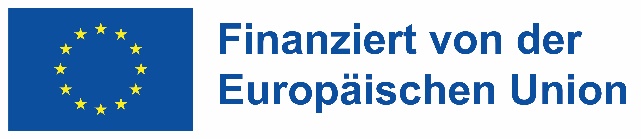 Der vom Johann-Joseph-Fux-Konservatorium eingereichte Budget Request 2023/23 wurde gemeinsam mit 29 steirischen Musikschulen und der Universität für Musik und Darstellende Kunst Graz und dem BRG Dreihackengasse vorgenommen.Das Konsortium umfasst folgende Partner:Johann-Joseph-Fux-Konservatorium des Landes Steiermark in Graz (E10149467) Universität für Musik und darstellende Kunst in Graz (KUG) (E10150994) Musikschule der Stadt Bad Radkersburg (E10242243) Musikschule Bad Waltersdorf (E10276727)Musikschule Bärnbach (E10273585) Musik- und Kunstschule Deutschlandsberg (E10273844)Musikschule Eisenerz (E10274553)Musikschule der Stadt Fehring (E10261664)Musikschule der Stadt Feldbach (E10290069)Musikschule Fernitz-Mellach (E10237849)Franz Schubert Musikschule Fürstenfeld (E10268932)Musikschule der Stadt Gleisdorf für elementare, mittlere und höhere Musikerziehung mit Öffentlichkeitsrecht (E10276853) Musikschule Gröbming (E10261654)Musikschule der Stadt Hartberg (E10273868) Musikschule der Marktgemeinde Ilz (E10245659)Musikschule der Marktgemeinde Kalsdorf bei Graz (E10271199)Musikschule Kapfenberg (E10225294) Musikschule Kindberg (E10245851) Musikschule des Marktes Krieglach (E10273995)Musik- und Kunstschule Leoben (E10270939)Musikschule Lieboch des Musikvereins Lieboch (E10290042)Musikschule der Stadt Liezen (E10273240) Musikschule Murau (E10261652) Musikschule der Stadt Mureck (E10269862)Johannes Brahms Musikschule Mürzzuschlag (E10262930) Musikschule Pöllau-Vorau-Joglland (E10277535)Privatschule "Ernst Ludwig Uray-Musikschule Schladming" der Stadtgemeinde Schladming (E10229214)Musikschule Stainz (E10261653)Musikschule St. Stefan im Rosental (E10274159)Städtische Musikschule Trofaiach (E10273878)Musikschule der Stadtgemeinde Weiz (E10261186) Herrand-von-Wildon Musikschule (E10261651)